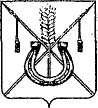 АДМИНИСТРАЦИЯ КОРЕНОВСКОГО ГОРОДСКОГО ПОСЕЛЕНИЯКОРЕНОВСКОГО РАЙОНАПОСТАНОВЛЕНИЕот 22.06.2021   		                                                  			  № 684г. КореновскО проекте решения Совета Кореновского городскогопоселения Кореновского района «О присвоении звания «Почетный гражданин города Кореновска»В соответствии с решением Совета Кореновского городского поселения Кореновского района от 22 апреля 2014 года № 426 «О порядке внесения проектов муниципальных правовых актов в Совет Кореновского городского поселения Кореновского района, администрация Кореновского городского поселения Кореновского района п о с т а н о в л я е т: 1. Согласиться с проектом решения Совета Кореновского городского поселения Кореновского района «О присвоении звания «Почетный гражданин города Кореновска».2. Направить проект решения «О присвоении звания «Почетный гражданин города Кореновска» в Совет Кореновского городского поселения Кореновского района для рассмотрения в установленном порядке (прилагается).3. Назначить представителем главы Кореновского городского поселения Кореновского района при обсуждении данного проекта решения в Совете Кореновского городского поселения Кореновского района исполняющего обязанности начальника организационно-кадрового отдела администрации Кореновского городского поселения Кореновского района Ю.А. Катину.4. Общему отделу администрации Кореновского городского поселения Кореновского района (Питиримова) обеспечить размещение настоящего постановления на официальном сайте администрации Кореновского городского поселения Кореновского района в информационно-телекоммуникационной сети «Интернет». 5. Постановление вступает в силу со дня его подписания.ГлаваКореновского городского поселенияКореновского района                                                                           М.О. ШутылевПРОЕКТ РЕШЕНИЯСовета Кореновского городского поселения Кореновского районаот ____________ 					                                       № ___________ г. КореновскО присвоении звания «Почетный гражданин города Кореновска»В соответствии с Федеральным законом от 6 октября 2003 года № 131-ФЗ «Об общих принципах организации местного самоуправления в Российской Федерации», Уставом Кореновского городского поселения Кореновского района, Положением о присвоении звания «Почетный гражданин города Кореновска», утвержденным решением Совета Кореновского городского поселения Кореновского района от 21 мая 2014 года № 431, рассмотрев    ходатайство коллектива муниципального бюджетного учреждения культуры Кореновского городского поселения Кореновского района «Кореновский историко-краеведческий музей» о присвоении звания «Почетный гражданин города Кореновска» Безинской Людмиле Тимофеевне, и ходатайство коллектива муниципального автономного некоммерческого учреждения дополнительного образования Дом художественного творчества детей муниципального образования Кореновский район о присвоении звания «Почетный гражданин города Кореновска» Бабенко Тамаре Ефимовне,  Совет Кореновского городского поселения Кореновского района решил:1. Присвоить звание «Почетный гражданин города Кореновска»-  Безинской Людмиле Тимофеевне за  вклад в развитие города Кореновска и Кореновского района, многолетний плодотворный труд.2. Присвоить звание «Почетный гражданин города Кореновска» -  Бабенко Тамаре Ефимовне за неоценимый вклад в развитие культуры города Кореновска и Кореновского района,  активную творческую работу, многолетний плодотворный труд.3. Вручить знаки отличия почетного гражданина города Кореновска Безинской Людмиле Тимофеевне и Бабенко Тамаре Ефимовне в торжественной обстановке во время празднования   Дня города Кореновска.4. Контроль за выполнением данного решения возложить на постоянную комиссию вопросам культуры и спорта, по делам молодежи (Богдан).5. Настоящее решение подлежит официальному опубликованию и размещению на официальном сайте администрации Кореновского городского поселения Кореновского района в информационно-телекоммуникационной сети «Интернет». 6. Решение вступает в силу после его подписания. ПРИЛОЖЕНИЕ к постановлению администрацииКореновского городского поселенияКореновского районаот 22.06.2021 № 684Председатель Совета Кореновского городского поселения Кореновского района                                        Е.Д. Деляниди